Cognos BasicsLogin to Cognos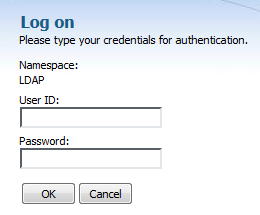 Use the Cognos button on your Portal homepageOpen a web browser and navigate to https://cognos.wou.edu/warehouseEnter your User IDEnter your PasswordClick the OK button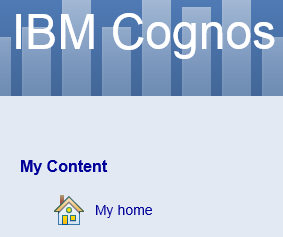 Navigate within CognosThe default landing page is the Welcome PageClick on My home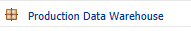 Click on Production Data WarehouseYou should now see the folder structure that separates reports into functional areas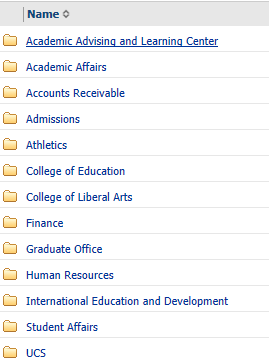 Note the different icons for folders, packages  and reports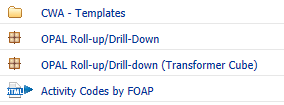 Breadcrumbs at the top of the page will lead you back to the top level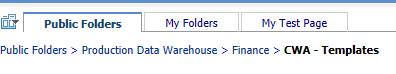 Run a reportIn the Production Data Warehouse, click the Academic Affairs folder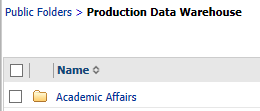 Click Class Roster by CRN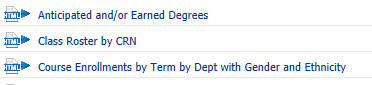 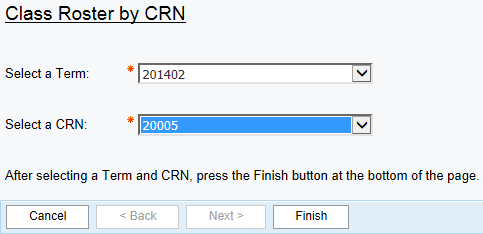 Click the Section Term dropdown Select 201402Click the CRN dropdownSelect 20005Click the Finish button at the bottom of the pageA report has multiple pages if the Page down and Bottom links are active at the bottom of the report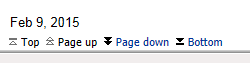 Click the dropdown menu in the upper right-hand corner of the page indicated by an HTML label 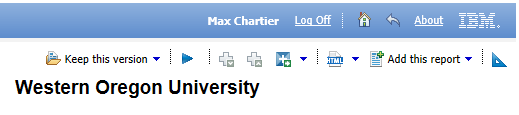 Click View in PDF Format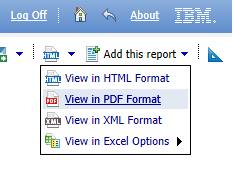 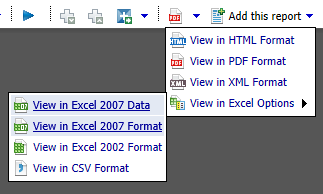 Click the dropdown menu in the upper right-hand corner of the page now indicated by a PDF label Click View in Excel Options Click View in Excel 2007 Format Click Open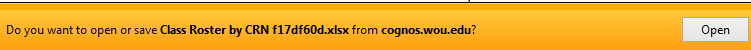 